План работы МБДОУ д/с «Светлячок» на январь 2019г.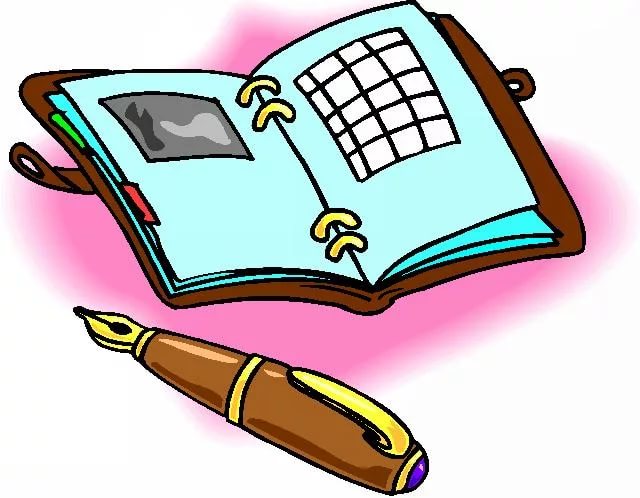 УТВЕРЖДАЮЗаведующий МБДОУд/с "Светлячок"________ Ю.В. СафроноваДатаНазвание мероприятияНазвание мероприятияОтветственный исполнительОтветственный исполнительОснование для включения в планФорма представления результатов (приказ, совещание, справка и т. д)Самообразование Самообразование Самообразование Самообразование Самообразование Самообразование Самообразование 22.01Развлечение «В гостях у Угодайки»Развлечение «В гостях у Угодайки»Воспитатель подготовительной  группы Протасова С.С.Воспитатель подготовительной  группы Протасова С.С.Согласно плану педагогаФотоотчет,конспект24.01.Тематическое занятие «Знакомство с творчеством художника-иллюстратора В.М. Конашевича»Тематическое занятие «Знакомство с творчеством художника-иллюстратора В.М. Конашевича»Воспитатель старшей группы №2 Лисовская О.П.Воспитатель старшей группы №2 Лисовская О.П.Согласно плану педагогаФотоотчет,конспектВ течение месяцаВыставка «Ярмарка русских блюд»Выставка «Ярмарка русских блюд»Воспитатель подготовительной группы Малашенкова В.В.Воспитатель подготовительной группы Малашенкова В.В.Согласно плану педагогаФотоотчет, справкаВ течение месяцаИзготовление альбома «Профессии наших родителей»Изготовление альбома «Профессии наших родителей»Воспитатель средней группы Селезнева Е.А.Воспитатель средней группы Селезнева Е.А.Согласно плану педагогаПополнение методической копилкиРабота с кадрамиРабота с кадрамиРабота с кадрамиРабота с кадрамиРабота с кадрамиРабота с кадрамиРабота с кадрами09.01.Совещание при заведующемСовещание при заведующемЗаведующий Сафронова Ю.В.Заведующий Сафронова Ю.В.Согласно годовому плануПротоколС 21.01. по 25.01Мастер-класс «Артикуляционная гимнастика в игровой форме для всех возрастных групп»Мастер-класс «Артикуляционная гимнастика в игровой форме для всех возрастных групп»Учитель-логопед Королева А.А.Учитель-логопед Королева А.А.Согласно годовому плануФотоотчетВ течение месяцаМастер-класс «Фантазии круглый год»Мастер-класс «Фантазии круглый год»Ефременкова А.В., Смирнова Е.Ю., Протасова С.С., Минченкова Е.Л., Сафонова О.В.Ефременкова А.В., Смирнова Е.Ю., Протасова С.С., Минченкова Е.Л., Сафонова О.В.Согласно годовому плануПополнение методической копилки, фотоотчетДата уточняетсяЗнакомство воспитателей подготовительной группы с программой 1 класса Знакомство воспитателей подготовительной группы с программой 1 класса Воспитатели подготовительной группы, учителя начальных классов МБОУ Богородицкой СШВоспитатели подготовительной группы, учителя начальных классов МБОУ Богородицкой СШСогласно годовому плануВыступление на родительском собранииВ течении месяцаРеализация проекта "Мы любим и знаем детских писателей".Реализация проекта "Мы любим и знаем детских писателей".Реализация проекта "Мы любим и знаем детских писателей".Реализация проекта "Мы любим и знаем детских писателей".Реализация проекта "Мы любим и знаем детских писателей".Реализация проекта "Мы любим и знаем детских писателей".11.01.Презентация «Жизненный путь писателя В.П.Катаева» Презентация «Жизненный путь писателя В.П.Катаева» Воспитатель подготовительной группы Малашенкова В.В.Воспитатель подготовительной группы Малашенкова В.В.Согласно годовому плануФотоотчет, пополнение методической копилки17.01.Интегрированное  занятие «Дудочка и кувшинчик»Интегрированное  занятие «Дудочка и кувшинчик»Воспитатель средней группы Ефременкова А.В.Воспитатель средней группы Ефременкова А.В.Согласно годовому плануФотоотчет,  конспект25.01Презентация-викторина «Дудочка и кувшинчик» Презентация-викторина «Дудочка и кувшинчик» Воспитатель подготовительной группы Малашенкова В.В.Воспитатель подготовительной группы Малашенкова В.В.Согласно годовому плануФотоотчет, пополнение методической копилки29.01Экскурсия в библиотекуЭкскурсия в библиотекуВоспитатель старшей группы № 1 Лисовская О.П.Воспитатель старшей группы № 1 Лисовская О.П.Согласно годовому плануФотоотчет29.01Игровое путешествие «В поисках лепестков цветика-семицветика»Игровое путешествие «В поисках лепестков цветика-семицветика»Воспитатель подготовительной группы Малашенкова В.В.Воспитатель подготовительной группы Малашенкова В.В.Согласно годовому плану Фотоотчет,  конспект31.01Развлечение для всех возрастных групп «Писателей мы знаем и показать желаем»Развлечение для всех возрастных групп «Писателей мы знаем и показать желаем»Воспитатели всех возрастных групп.Воспитатели всех возрастных групп.Согласно годовому плануФотоотчетРабота с родителямиРабота с родителямиРабота с родителямиРабота с родителямиРабота с родителямиРабота с родителямиРабота с родителями25.01.Родительское собрание «Сенсорное воспитание детей раннего возраста»Родительское собрание «Сенсорное воспитание детей раннего возраста»Родительское собрание «Сенсорное воспитание детей раннего возраста»Воспитатели 1 младшей группы Сафонова О.В., Москалева Н.Н.Согласно годовому плануПротокол30.01.Родительское собрание «Здоровая семья-здоровый ребенок»Родительское собрание «Здоровая семья-здоровый ребенок»Родительское собрание «Здоровая семья-здоровый ребенок»Воспитатели 2 младшей группы Смирнова Е.Ю., Степанова В.А.Согласно годовому плануПротокол19.12Родительское собрание в ст.гр №1 "Развитие творческих способностей детей"Родительское собрание в ст.гр №1 "Развитие творческих способностей детей"Родительское собрание в ст.гр №1 "Развитие творческих способностей детей"Лисовская О.П.Согласно годовому плануФотоотчет17.01.Праздник «Рождественские забавы», смотр-конкурс «Лучший костюм колядовщика»Праздник «Рождественские забавы», смотр-конкурс «Лучший костюм колядовщика»Праздник «Рождественские забавы», смотр-конкурс «Лучший костюм колядовщика»Воспитатель подготовительной группы Малашенкова В.В.Согласно годовому плануФотоотчет, справка по итогам конкурсаВ теч. месяцаОбеспечение доступности для родителей информации о службах, оказывающих социально-психологическую помощьОбеспечение доступности для родителей информации о службах, оказывающих социально-психологическую помощьОбеспечение доступности для родителей информации о службах, оказывающих социально-психологическую помощьЗаведующий Сафронова Ю.В.Согласно комплексу мер по обеспечению психологической безопасности детей на 2019 годОформление информационного стендаРабота с детьмиРабота с детьмиРабота с детьмиРабота с детьмиРабота с детьмиРабота с детьмиРабота с детьми14.01.14.01.Музыкальное развлечение «Пришли святки, запевай колядки»Музыкальный руководитель Елисеева Т.А.Музыкальный руководитель Елисеева Т.А.Согласно годовому плануФотоотчет11.01.11.01.Тематический досуг "Всемирный день «Спасибо»"Воспитатель 2 мл. группы Степанова В.А.Воспитатель 2 мл. группы Степанова В.А.Согласно годовому плануФотоотчет, конспектС 14.01. по 18.01.С 14.01. по 18.01.Конкурс поделок из снега «Снежный городок»ВоспитателиВоспитателиСогласно годовому плануФотоотчет, справка по итогам конкурса16.01.16.01.Музыкальный досуг «Путешествие в страну мультфильмов"Воспитатель подготовительной группы Протасова С.С., физ.инструктор Пронина Г.А.Воспитатель подготовительной группы Протасова С.С., физ.инструктор Пронина Г.А.Согласно годовому плануФотоотчет, конспект21.01.21.01.Открытое занятие развлечение «Международний день объятий»Воспитатели средней группы Ефременкова А.В., Селезнева Е.А.Воспитатели средней группы Ефременкова А.В., Селезнева Е.А.Согласно годовому плануФотоотчет, конспект21.01.21.01.Тематическое занятие по развитию толерантности «Мы разные, но мы вместе»Воспитатель старшей группы № 2 Минченкова Е.Л.Воспитатель старшей группы № 2 Минченкова Е.Л.Согласно годовому плануФотоотчет, конспект23.01.23.01.Викторина «Волшебный цветок» Воспитатель средней группы Ефременкова А.В.Воспитатель средней группы Ефременкова А.В.Согласно годовому плануФотоотчет, конспект22.01.22.01.Физкультурный досуг «Непослушные мячи» для детей старшего дошкольного возрастаИнструктор по физической культуре Пронина Г.А.Инструктор по физической культуре Пронина Г.А.Согласно годовому плануФотоотчет, конспект30.01.30.01.Развлечение для детей 2 младшей группы «День Деда Мороза и Снегурочки»Воспитатель 2 мл.группы Степанова В.А.Воспитатель 2 мл.группы Степанова В.А.Дополнительное образованиеДополнительное образованиеДополнительное образованиеДополнительное образованиеДополнительное образованиеДополнительное образованиеДополнительное образование22.01.Открытое занятие «В гостях у сказки 12 месяцев»Открытое занятие «В гостях у сказки 12 месяцев»Воспитатель подготовительной группы Малашенкова В.В.Воспитатель подготовительной группы Малашенкова В.В.Программа творческого объединенияФотоочет, справкаКонтрольКонтрольКонтрольКонтрольКонтрольКонтрольКонтроль31.01Контроль по питаниюКонтроль по питаниюЗаведующий Сафронова Ю.В.Заведующий Сафронова Ю.В.Отчет14.01Соблюдение мер по безопасности в зимний период (отсутствие наледей и сосулек на крыше, уборка снега, посыпание дорожек песком)Соблюдение мер по безопасности в зимний период (отсутствие наледей и сосулек на крыше, уборка снега, посыпание дорожек песком)Заведующий Сафронова Ю.В., Завхоз Хлань М.Н.Заведующий Сафронова Ю.В., Завхоз Хлань М.Н.ПриказВ теч. месяцаКонтроль закладки продуктов во время приготовления пищи.Контроль закладки продуктов во время приготовления пищи.Заведующий Сафронова Ю.В., кладовщик Павлова Н.И.Заведующий Сафронова Ю.В., кладовщик Павлова Н.И.Справка 